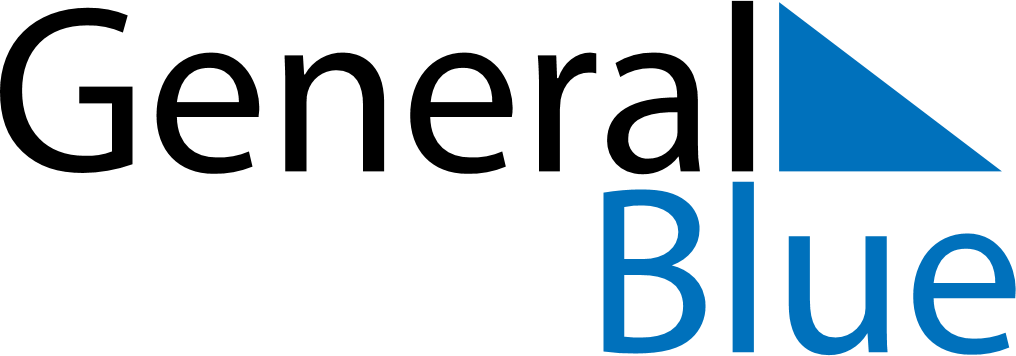 June 2019June 2019June 2019June 2019June 2019June 2019PhilippinesPhilippinesPhilippinesPhilippinesPhilippinesPhilippinesSundayMondayTuesdayWednesdayThursdayFridaySaturday12345678End of Ramadan (Eid al-Fitr)9101112131415Independence Day16171819202122José Rizal’s birthday2324252627282930NOTES